Macdonald Consolidated School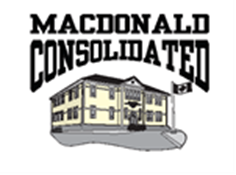 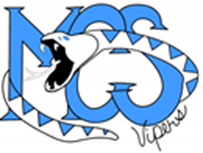 3950 Route 845 Kingston, N.B. E5N 1E9Tel: (506) 763-3070   Fax: (506) 763-3077      More than one hundred years of education  School Improvement PlanPrepared in conjunction with school staff (Bus drivers, custodial staff, educational assistants, librarian, cafeteria personnel)Ends Policy 1:  MCS will demonstrate continuous progress toward Provincial and District targets in Literacy, Numeracy and Science.Ends Policy 2:  MCS will continue to use inclusive practices in our educational approaches.Ends Policy 3:  MCS will continue to foster positive community relationships and partnerships.Ends Policy 4:  MCS will provide opportunities to learn about mental health issues. Ends Policy 5: MCS will provide opportunities to learn about and value diversity and inclusionMCS School Mission To promote intellectual, social, emotional, and physical growth within our school while nurturing meaningful partnerships within our communityEnds Policy 1:  MCS will demonstrate continuous progress toward provincial targets in literacy, numeracy and science at grade levels 2, 4, 7.Ends Policy 2:  MCS will continue to use inclusive practices in our educational approaches.Ends Policy 3:  MCS will continue to foster positive community relationships and partnerships.Ends Policy 4:  MCS will provide opportunities to learn about mental health issues in children and youth.Ends Policy 5: MCS will provide opportunities to learn about and value diversity and inclusionGoalsStrategiesIndicators of SuccessTimelineResponsibilityScores on Provincial and District assessments in the areas of literacy (French and English) will show continual improvement for the duration of the plan at grade levels 2, 4, and 7.1.01 Outcomes for Immersion students will reflect their years of exposure to a second languageTeachers use strategies for literacy instruction including:Daily 3 at grades 5-8Daily 5 at grades K-4Stepping up to Literacy at grades 3-8Writing ClubCross curricular reading and writing opportunitiesContinued use of word walls in each classroom of instruction.Creation of writing folders with assistive information at all grade levelsAuthor visitsCelebration of learning eveningsMulti-age reading opportunitiesAssess, target, and support by Whittaker-Brown via literacy sessions.Publication of classroom level writing collectionsCurriculum documents used as primary sources of resource for instructionTeachers and students will co-construct criteria in student friendly language based on performance standards.Triangulated evidence of student performance COPScores will rise from 88.9% success rate to 100% success rate – grade 2 levelScores will rise from 50% success rate in grade 2 writing to 70% success rate.Scores will rise from 93% success rate to 100% success rate on the grade 4 provincial writing assessmentScores will rise from 41% success rate to 71% success at the grade 4 levelScores will raise at the grade 7 levels from 63% success rate on reading assessments to 80%Celebration of writing achievementsJan 2017 for the duration of the plan.TeachersWhittaker-BrownStoddardWriting ClubScores on Provincial and District assessments in the areas of literacy (French and English) will show continual improvement for the duration of the plan at grade levels 2, 4, and 7.1.01 Outcomes for Immersion students will reflect their years of exposure to a second languageAdminister and marking of OCAsRunning records(French and English)Immersion student output 80% with 20% corrective feedbackScores will improve for duration of planScores will direct curriculum As directed by ASDSTeachers1.1    Scores on Provincial and District Mathematics assessments will show continual rise for the duration of the plan at grade levels 3, 5, and 8.Common assessment opportunities After school  and noon Math help Math help indicators of success could be “exit slips for those in attendance”Incorporate Mathematics into field tripsScores will rise by 5% at each of the grades 3, 5, and 8 levels before the completion of the planFormative assessments Summative assessmentsJan. 2017Ongoing for the duration of the planTeachersESST teamDistrict MentorsWhittaker-BrownStoddard1.1    Scores on Provincial and District Mathematics assessments will show continual rise for the duration of the plan at grade levels 3, 5, and 8.Appropriate manipulatives available in each classroomSupport of ASD Mathematics MentorsPLC at grades for Math TeachersExit slipsBalanced Mathematics approachPurchase of needs when requestedExit slips after each focus visitAs RequestedStudentsWhittaker-BrownStoddard1.1    Scores on Provincial and District Mathematics assessments will show continual rise for the duration of the plan at grade levels 3, 5, and 8.Use of curriculum documents as a primary resource for instructional guidanceWalk-through documentationMinimum of 3 walk-throughs per month for duration of planWhittaker-BrownStoddard1.1    Scores on Provincial and District Mathematics assessments will show continual rise for the duration of the plan at grade levels 3, 5, and 8.Celebration of Learning eveningAttendance of students and parents recordedFebruary of each yearTeachersWhittaker-BrownStoddardLeadership Team1.2   Students in MCS will apply critical thinking skills acquired in Math and Science to real life situations. Career Day OpportunitySurvey/QuestionsMCS Picture GraphCopies of surveys and questions retained and graphedPicture for 2017 will be displayed with previous years’ photos, prompting discussionNov. 2017Trevor SheaStudents1.3 To educate parents and students on the importance of daily and regular attendance.Student attendance will be tracked and parents will be contacted in cases of irregular attendance. Details concerning parent contact are outlined in the “Make Every Day Count” document of 2015. Absences can affect performance in order to meet learning expectations.Student attendance will improveJan 2017Homeroom teacherEllen Whittaker-Brown students and parents1.4 Students will demonstrate strong learning habits as outlined in the performance standardsFormative AssessmentsTeaching Staff will be able to provide students and parents with a more accurate account of the students learningJan 2017Homeroom teacherEllen Whittaker-Brown students and parentsGoalsStrategiesIndicators of SuccessTimelineResponsibilitySchool staff will focus on in depth exploration of document “Strengthening Inclusion Strengthening Schools”.Discussion of the term and presentation of information regarding inclusion at staff meeting(s)Placement of “Strengthening Inclusion Strengthening Schools” in the staffroom School Staff will describe with accuracy “inclusion”Teachers will make reference to Department of Education documents in relation to inclusion.Jan. 2017 and ongoing for the remainder of the planWhittaker-BrownStoddardSchool Staff MCS will have fewer physical barriers. Discussion with PSSC of forward movement toward this goalVisits from ASDS personnel to assess school needsDiscussion with Playground Committee regarding wheelchair accessibilityMore people will experience greater access to school or any aspect of the schoolJan. 2017 and ongoing for the remainder of the planWhittaker-BrownStoddardFacilities Dept.Playground CommitteeOccupational TherapyTeachers will instruct using the UDL approach.Teachers will use UDL strategies to inform their instructionPD will continue to inform staff regarding changes and updatesOutcomes/Goals/Instructional Methods will reflect the UDL approachWalk-throughsTeachers will have, on record, data attesting to the various types of learners in their classes. (ie student profiles)Jan. 2017 and ongoing for the remainder of the planDept. of Ed.TeachersSchool Staff Whittaker-BrownTeaching Process Map and Formative Assessments were made available to all staff members for reference purposes.Ensuring teachers at meetings/walkthroughs throughout the year are using their maps and assessments for next steps.Copies distributed and trackedDistributed December 2016Whittaker-BrownGoalsStrategiesIndicators of SuccessTimelineResponsibilityMCS will continue to support local and community events.Noodle Monday ClubAdvertise on lobby television upcoming eventsAdvertise via Synervoice and TwitterEvents added to MCS websiteStaff will attend community events as deemed appropriate and when opportune (For example, Coffee House, Remembrance Day Service, Christmas Concert, Talent Shows, Tea at Carter House, Ring Bells for Mental Health, Terry Fox walk, Deacons Cupboard, WITSSocial/Emotional Needs MetDisplay of events when students, teachers, and visitors enter on the televisionStaff will be recognized by members of the community and acknowledgedMonthly newsletterTracking of attendanceTTFM dataSept. – June MondaysJan. 2017 and ongoing for the duration of the planLinda/JodiWhittaker-BrownStoddardSchool StaffCommunity Members The physical structure of MCS will be used by community members to facilitate various clubs and events.Calendar in office will track use of areas throughout the school Discussion with PSSC of forward movement toward this goalVisits from ASDS personnel to assess school needsYoga, Student Volleyball, Pathfinders, Kingston Youth Group, Cadets, TOPS, Kingston Soccer Club, Ballet, Baseball, Kick-Boxing, Preschool, Historical Museum, Career Fair’sMonday through SaturdayWhittaker-BrownStoddardVolunteersMCS will support local business, shops and entrepreneurs.Opportunities for local artists ,entrepreneurs  etc. to come to the schoolKredl’sCynfully DeliciousFred the Fish ManReed’s Point GrillVisit to school will result in monetary gain and provide opportunities for socializationWhen appropriate and availableSpecial seasonal eventsVarious community membersTeachers and Support Staff
GoalsStrategiesIndicators of SuccessTimelineResponsibilityMCS will identify from students and parents which mental and physical health issues are important as areas of focus.Survey parentsSurvey staffSurvey studentsWITSFUN FRIENDSMental Health Stigma ResourceMind Up Curriculum (K-5)Healthy Eating LifestylesExercise daily (min 60)Posters placed around the school in various locations, visible and appropriate for age level. PLEP added to our school websiteStudents and teachers to model and promote physical activity and healthy eating.Teachers to plan additional physical activitiesSchool Marathon ClubSurvey return by Dec. 2017Topic list created from survey return input by Dec. 2017Spring 2018ESST teamGuest SpeakersPSSCWhittaker-BrownStoddardCamera ClubEAs MCS will advertise and promote opportunities to learn about mental health issues.Advertise on SynrevoiceAdvertise via NewsletterAdvertise via MCS websiteGuest SpeakersTwitterRing Bells for Mental HealthColor DaysAttendance at sessionsExit Slips at sessionGuest Speaker opportunity and documented visitPending results and availability of speakersWhittaker-BrownStoddardGuest SpeakersMCS will place appropriate messaging around the school to identify issues of mental healthStudent created postersPurchase of postersLINKSkits and PlaysBeyond The HurtPosters changed on a routine and bi monthly basisPosters changed mid-month by students or whomever may assistStudentsWhittaker-BrownTrevor SheaMCS ESST team will add and discuss issues of mental health as part of their bi-weekly meeting agendaSolicit posters from Horizon HealthHave student made awareness boardsESST Team minutes to reflect discussions of mental health issues as appropriate.e-binder to document referencesMeeting minutes every two weeksWhittaker-BrownBeth TonerTrevor SheaIsaac JonesTeachersMCS will provide opportunities for students to learn and value diversity and inclusion5.01 MCS will strengthen learning opportunities for understanding and appreciating First Nation Culture Awareness/dress-up days ie Many colors day during Bully Awareness week, day against homophobia (annual event), presentations by GSA groupTeachers and staff will provide exposure and in depth exploration of Native cultures and traditionsSchool wide participation in special events. Plan submitted to admin for May 17th. Presentation brainstorming with GSA in the Fall, presentation to take place in Winter of 2017.educators and support staff will provide  an understanding of and appreciation for First Nation historical and cultural contributions.Jan.2018AdminTeachers5.1 MCS will provide opportunity for students to express thoughts and concerns related to inclusion and the LGBTQ community.Creation of Gay-Straight Alliance 2016-2017Group norms and meetings established.End of October 2016Barb HillTrevor SheaAdmin5.2 MCS will provide students with learning opportunities which enhance empathy and understanding for LGBTQ community The GSA will ask teachers to share media with their students which contain LGBTQ content.Admin will check with teachers each term to follow up on request to present materials to students.Oct 2016GSABarb Hill Trevor SheaAdmin